Требования к оформлению тезисов в сборник материалов конференции «Роль врача в победе в Великой отечественной войне» Правила публикации в Сборнике 1)        От одного автора подается не более 1-ого тезиса.  2)        В одной работе допускается не более 2-х авторов. Допускается включение научного руководителя в соавторы тезисов.   Требования к оформлению тезисов:  Текст тезисов оформляется в редакторе MSWord (в формате *.doc, *.docx);  Документу присваивается название по фамилии и инициалам автора (первого автора) на латинице, например: Ivanov_A.N.;  Объем работы: не более 2 (двух) страниц формата А4;  Шрифт: TimesNewRoman, кегль 12 пт, полуторный межстрочный интервал;  Абзацные отступы не допускаются;  Поля документа: со ВСЕХ сторон по 2 см;  Выравнивание документа: заголовок тезисов выравнивается по центру, основной текст - по ширине;  Не допускается включение в структуру тезисов таблиц и графических материалов;  Если в тезисах имеются ссылки на литературные источники, то они должны быть представлены в списке литературы в соответствии с ГОСТ Р 7.0.52008  Тезисы должны соответствовать следующей структуре:  Название работы. Должно быть оформлено в виде прописных букв полужирным шрифтом  Фамилия Имя Отчество полностью авторов работы (полужирным шрифтом). При наличии нескольких авторов первым автором выступает докладчик, остальные соавторы указываются через запятую  Сведения о студенте – факультет, курс, группа.   Полное название ВУЗа.  Научный руководитель работы – пишется на следующей строке – указываются: ФИО научного руководителя (полностью), его научная степень и звание  Пустая строка (однострочный пробел)  Основной текст тезисов.  ПРИМЕР ОФОРМЛЕНИЯ ТЕЗИСОВ ДЛЯ ПУБЛИКАЦИИ ВКАЛАД ВРАЧЕЙ-СТОМАТОЛОГОВ В ПОБЕДУ В ВЕЛИКОЙ ОТЕЧЕСТВЕННОЙ ВОЙНЕ Иванов Иван Иванович Стоматологический факультет, 2 курс, 9 группа ФГБОУ ВО Московский государственный медико-стоматологический университет              имени А.И. Евдокимова Министерства здравоохранения России Научный руководитель: д.м.н., профессор Абрамов Петр Алексеевич Требования к оформлению слайдов презентации устного доклада Презентация должна в обязательном порядке включать слайды следующего содержания:  Текст на слайдах должен быть хорошо читаемым (на текстовых слайдах - не более 10 строк с заголовком), шрифт - достаточно крупным (не менее 24 пт), фон и цвет текста должны быть контрастными и не сливаться на большом экране. При цитировании на слайде необходимо указывать источник (шрифт не менее 16 пт).   Исключается использование в презентации полнотекстовых слайдов.  Объем презентации – не более 12 слайдов, включая титульный слайд (слайд с благодарностью не учитывается).   Титульные данные (название доклада, Ф.И.О., курс, сведения о научном руководителе);  Презентация должна быть выполнена в формате MS PowerPoint (*ppt, *pptx), на конкурс в составе конкурсной документации подается ее копия в формате *pdf.  Название презентации должно иметь следующий формат: фамилия и инициалы автора_presentation, например: Ivanov_A.N._presentation  ПРИМЕР ОФОРМЛЕНИЯ ТИТУЛЬНОГО ЛИСТА ПРЕЗЕНТАЦИИ 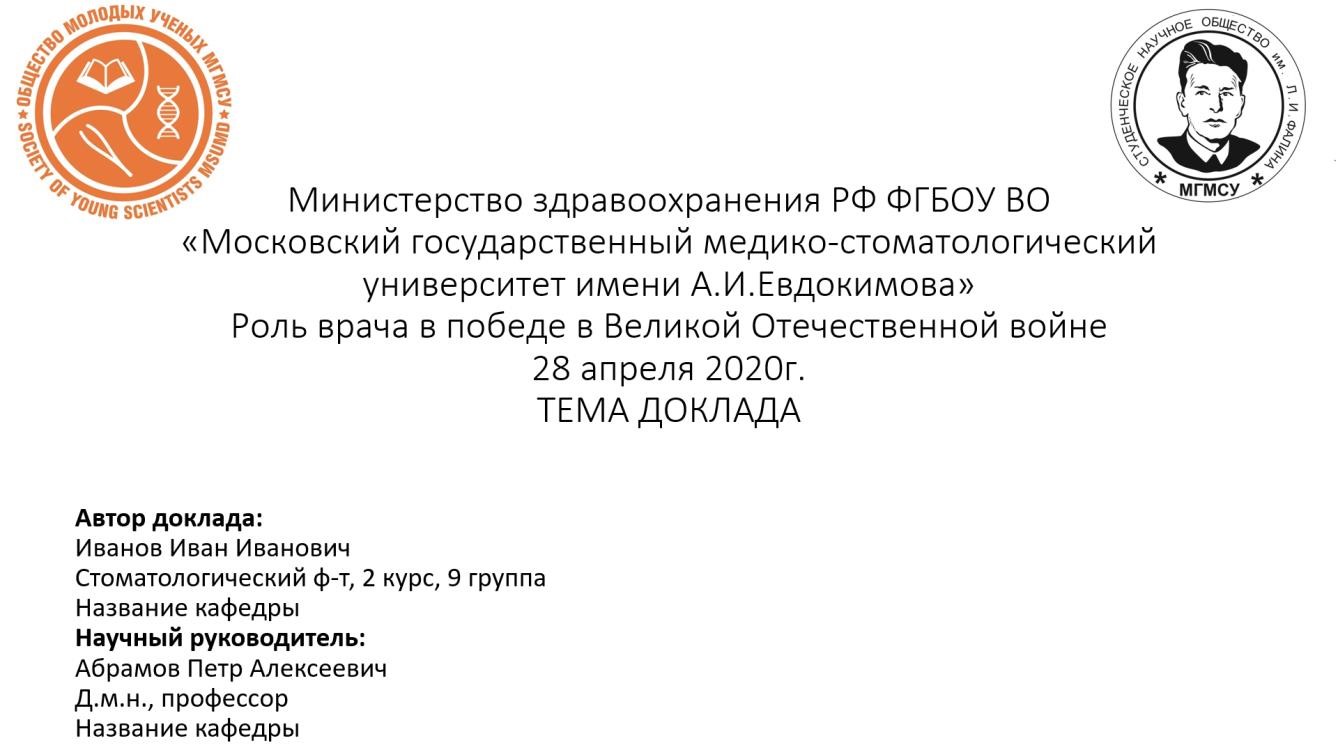 пробел Текст тезисов  текст тезисов   текст тезисов  текст тезисов текст тезисов  текст тезисов   текст тезисов  …  текст тезисов  Текст тезисов  текст тезисов   текст тезисов  текст тезисов текст тезисов  текст тезисов   текст тезисов  текст тезисов  